BTSCONCEPTION ET RÉALISATION DE SYSTÈMES AUTOMATIQUESE51
CONCEPTION DÉTAILLÉE
D’UNE CHAÎNE FONCTIONELLE2018CORRIGÉCe document comporte 23 pages, numérotées de 1/23 à 23/23.Dès que ce document vous est remis, assurez-vous qu’il est completDocument reponses n°1Principe de fonctionnement du préhenseur Question 1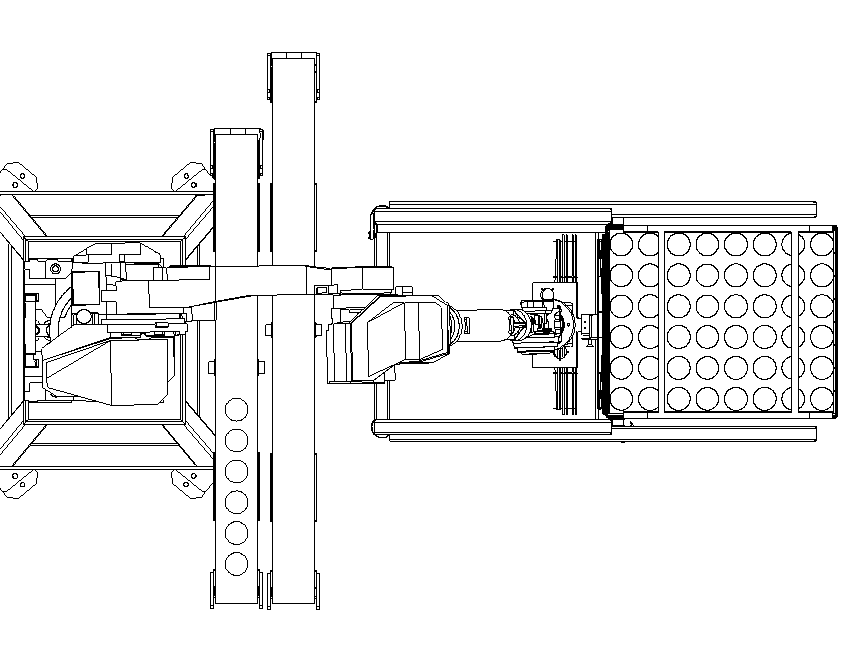 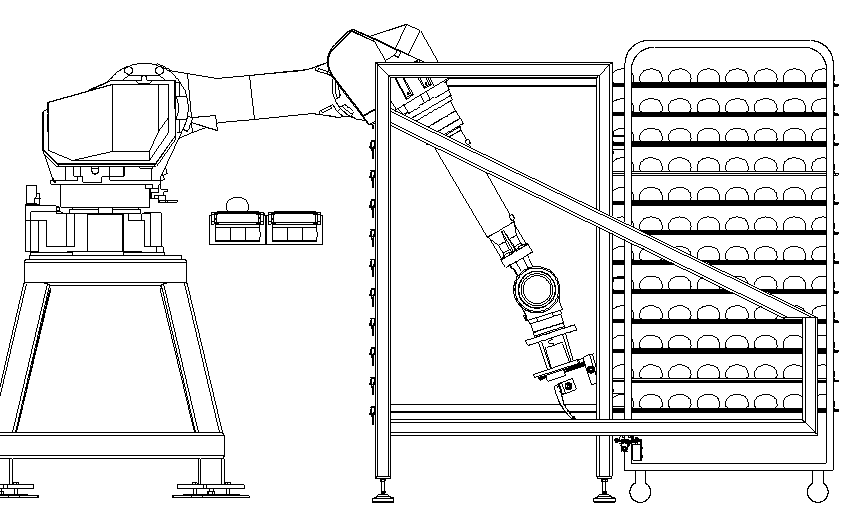 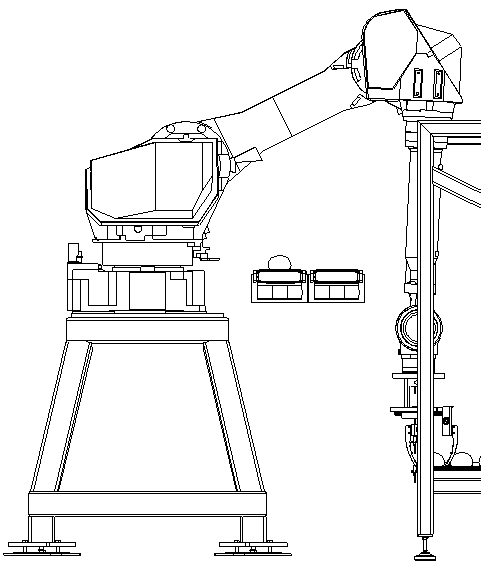 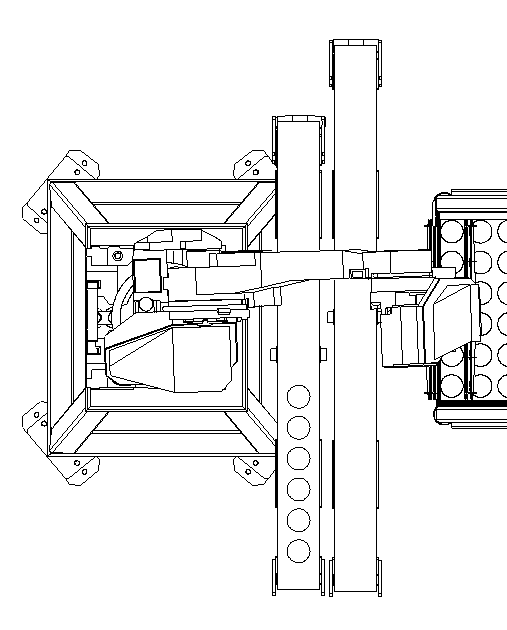 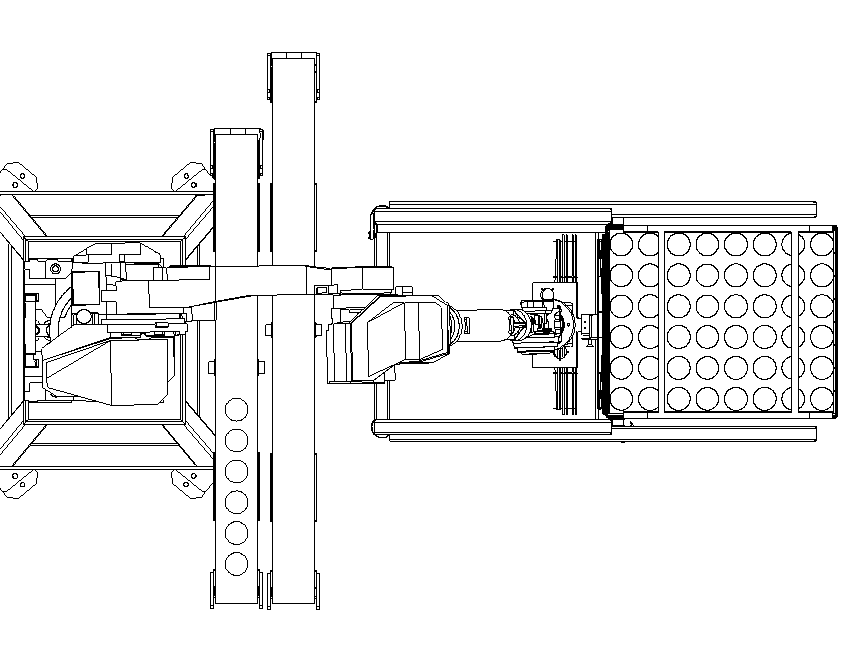 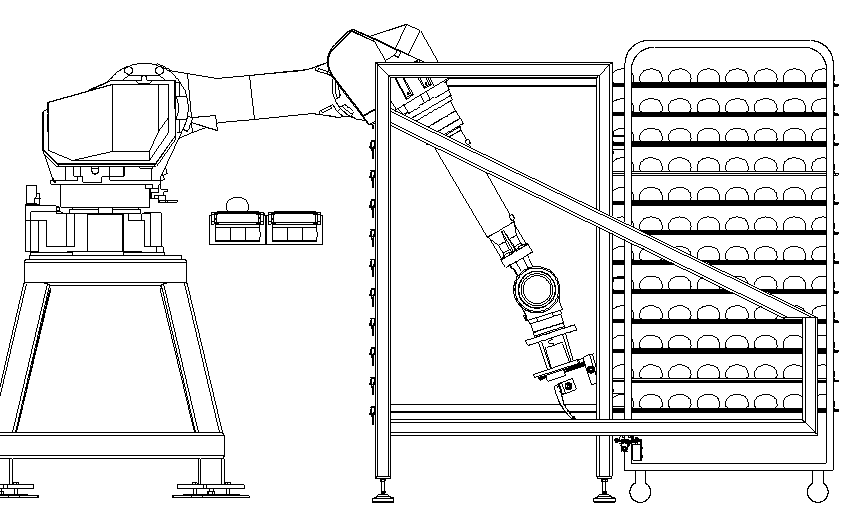 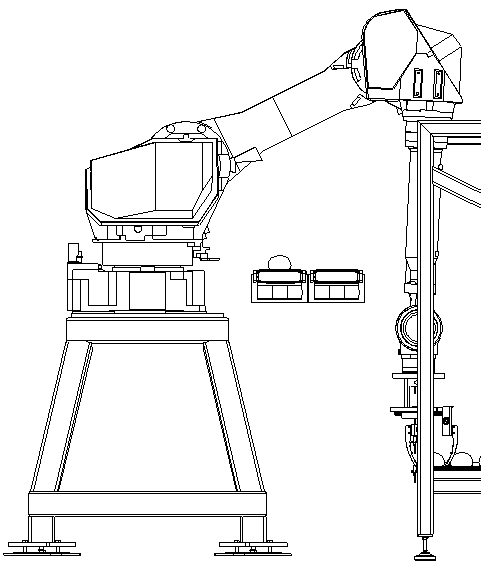 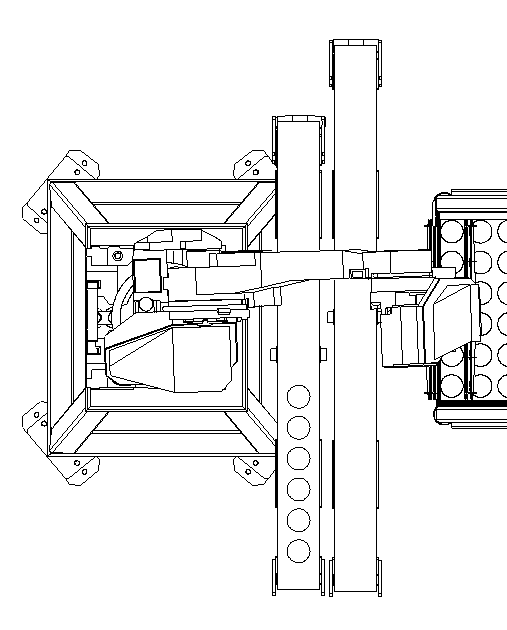 Question 2Questions 3, 4 et 5 :Effort maximal exercé par le vérin : 34 NParamètres permettant de diminuer l’effort : masse du mors mobile, géomètrie du renvoi d’angle, accélérationCourse du vérin :	 201,6 – 159 ,1 = 42,5 mmVitesse maximale du vérin : 286 mm /sQuestions 6 et 7Justification gamme LEY X5 : domaine de l’agroalimentaire, nécessité de nettoyer le sol au jet, donc risque de projection d’eau ; présence de farine donc necessité de protection contre la poussièreModèle du vérin choisi avec sa course : LEY 25 A ou LEY 32 A course de 50 mmJustification : course standard au dessus de 43 mm, dispo pour les 2 modèles.Charge supérieure à 34 N (environ 3,4 kg) pour tous les modèles.LEY 25B, LEY 25 C, LEY 32 B, LEY 32 C ne permettent pas d’atteindre la vitesse maximum.Question 8Le commun pour les entrées côté robot peut être configuré en +24 V ou 0 V donc pas d’importance pour PNP et NPN.Le commun des sorties côté robot est 0V. Il faut un contrôleur de vérin de type PNP. 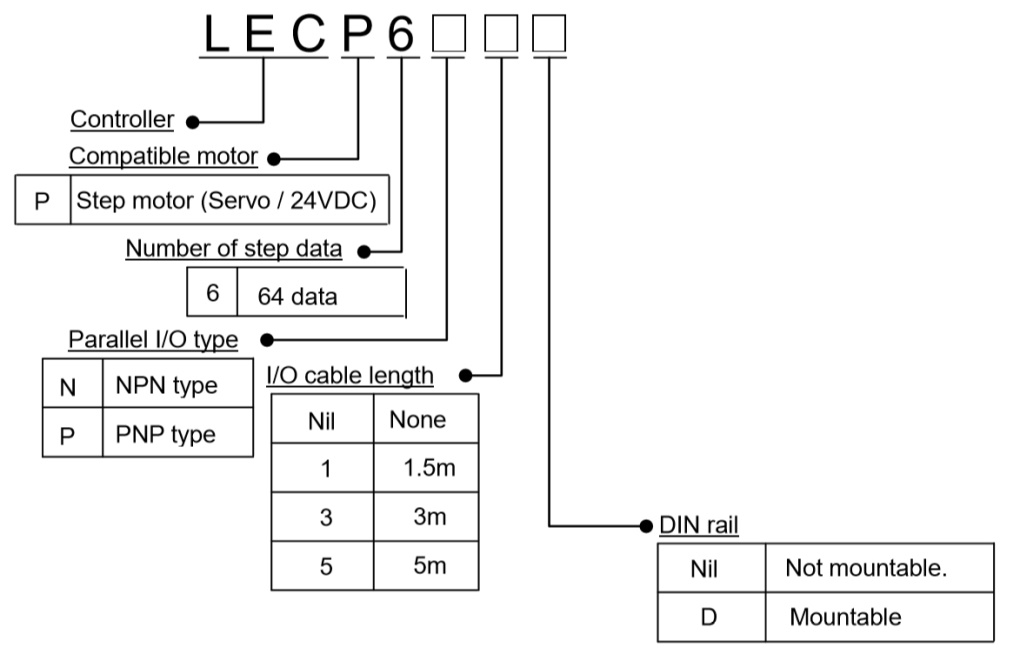 Question 9Question 10Nombre maximal de positions : 8 combinaisons donc 8 positions différentesGroupements : 142 ; 128 ; 110 ; (94 ; 92 ; 96) ; (88 ; 82) ; 64 ; (48 ; 46; 42)Conclusion : 7 positions (142, 128, 110, 95, 86, 64, 46) donc les positions peuvent être codées sur les 3 fils.Questions 11 et 12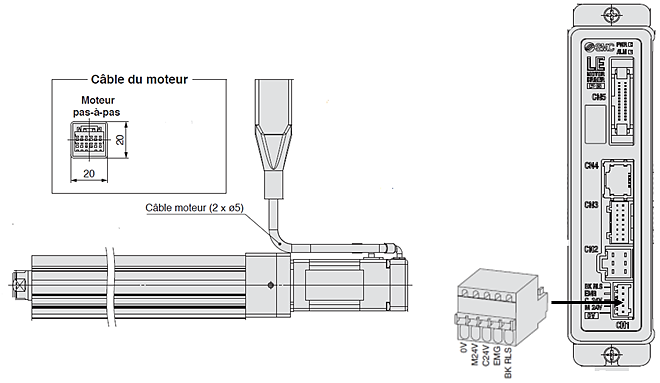 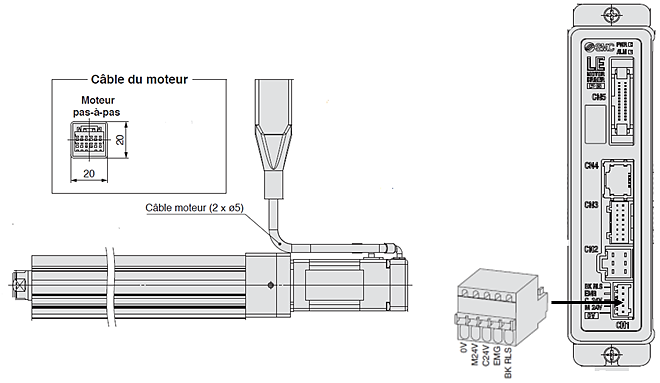 Question 13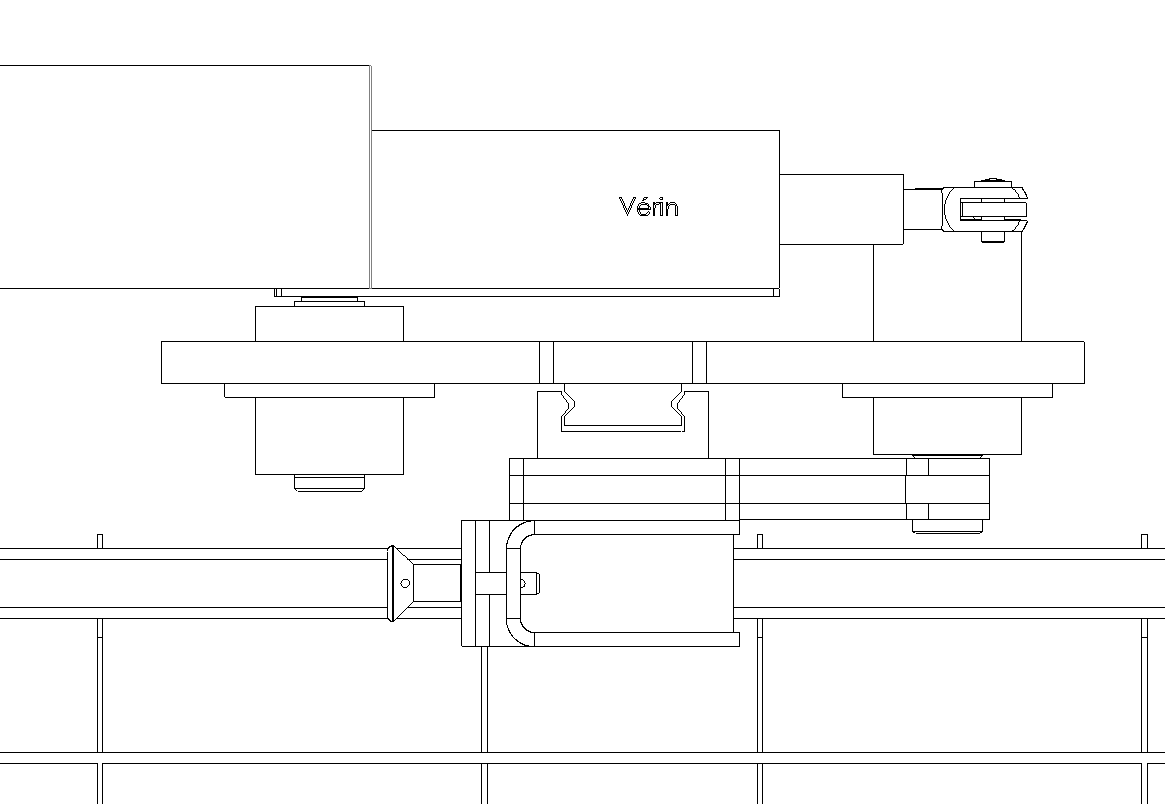 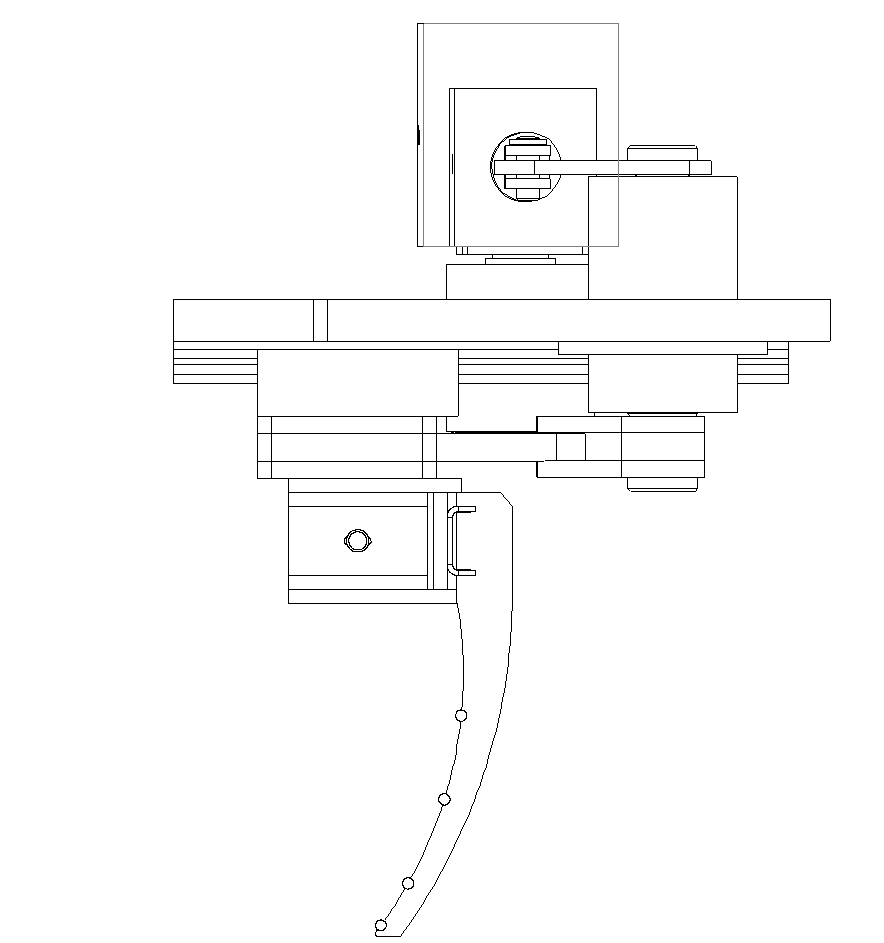 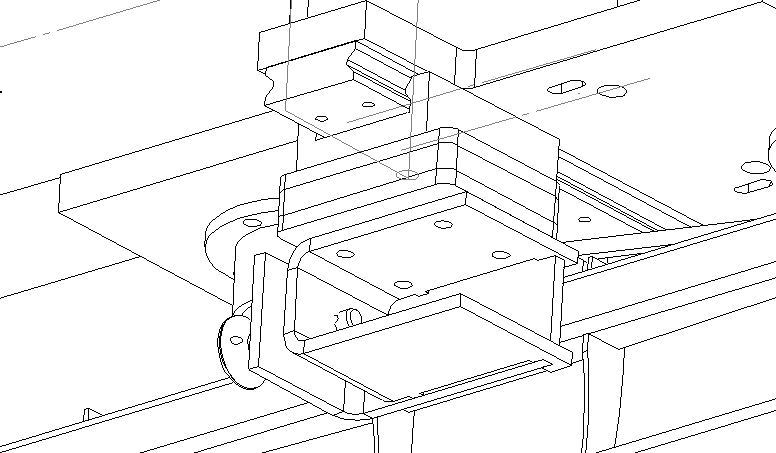 Durée : 4 h 00Coefficient : 3Diamètre des pâtons (mm)Écartements des morsÉcartements des morsDiamètre des pâtons (mm)Pince ouverte (mm)Pince fermée (mm)6888 (68 + 2 × 10)42 (68 – 2 × 13)72924674944890110641081288212214296